موضوع الرياضيات لشعبة تقني رياضي بكالوريا 2011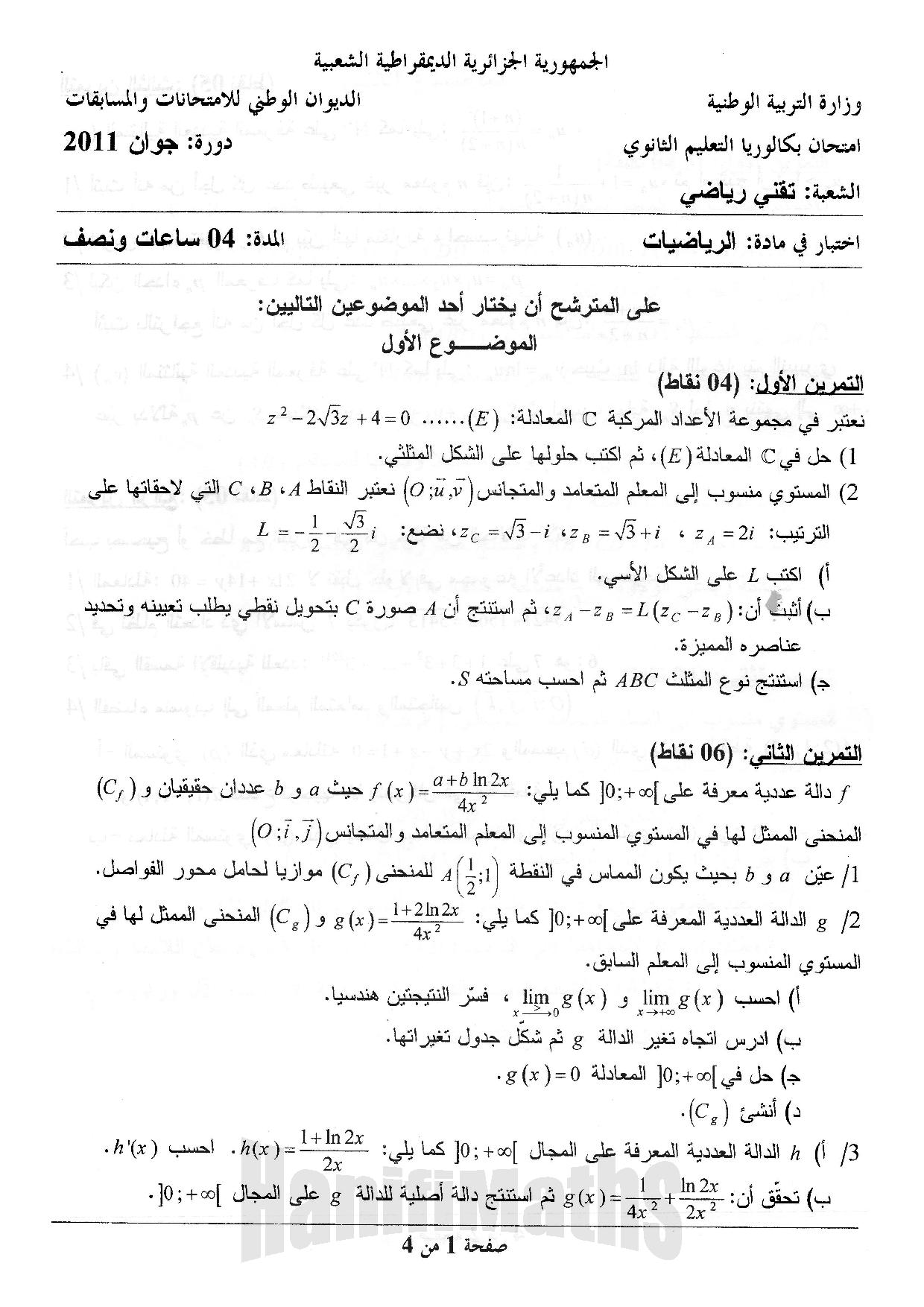 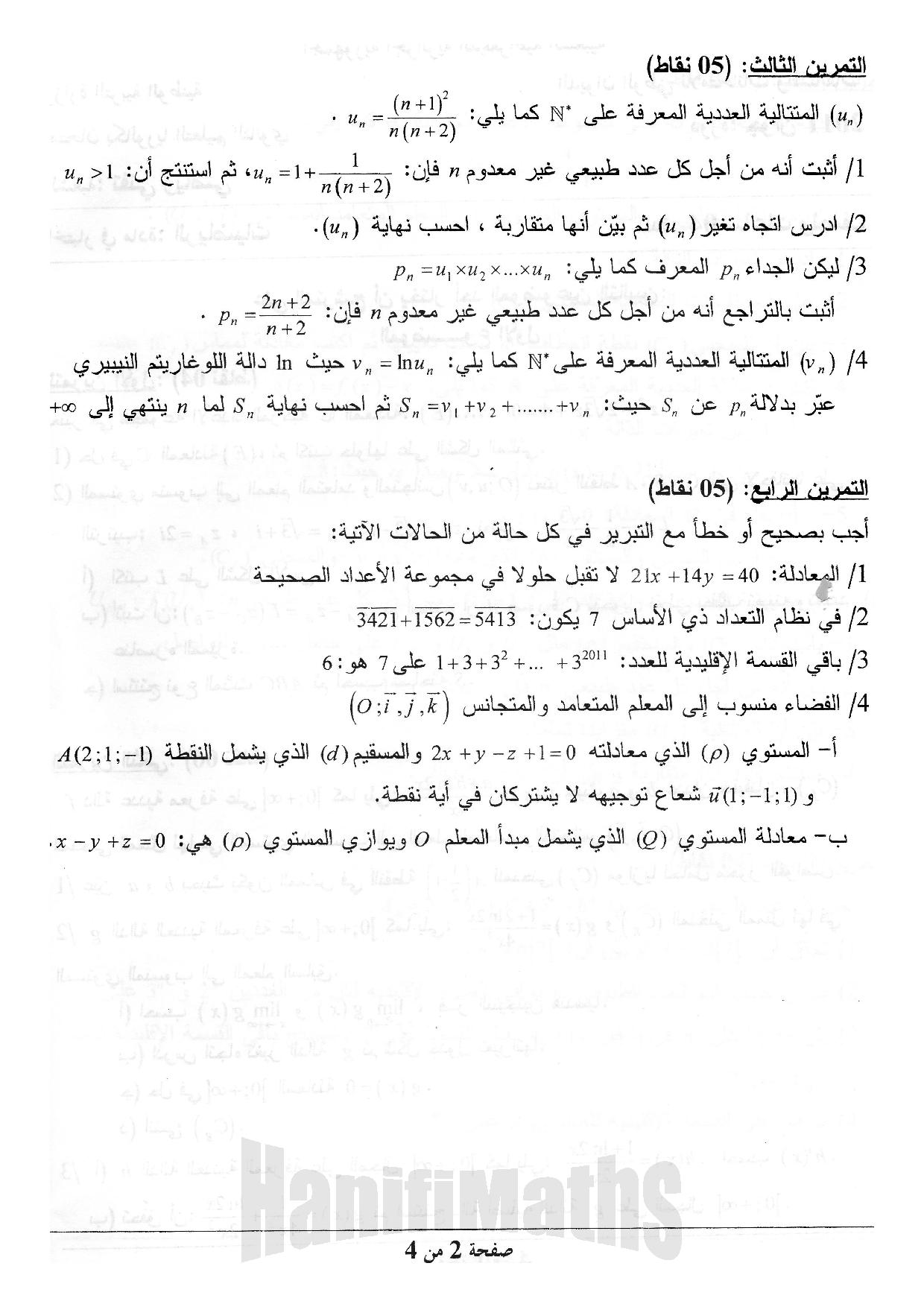 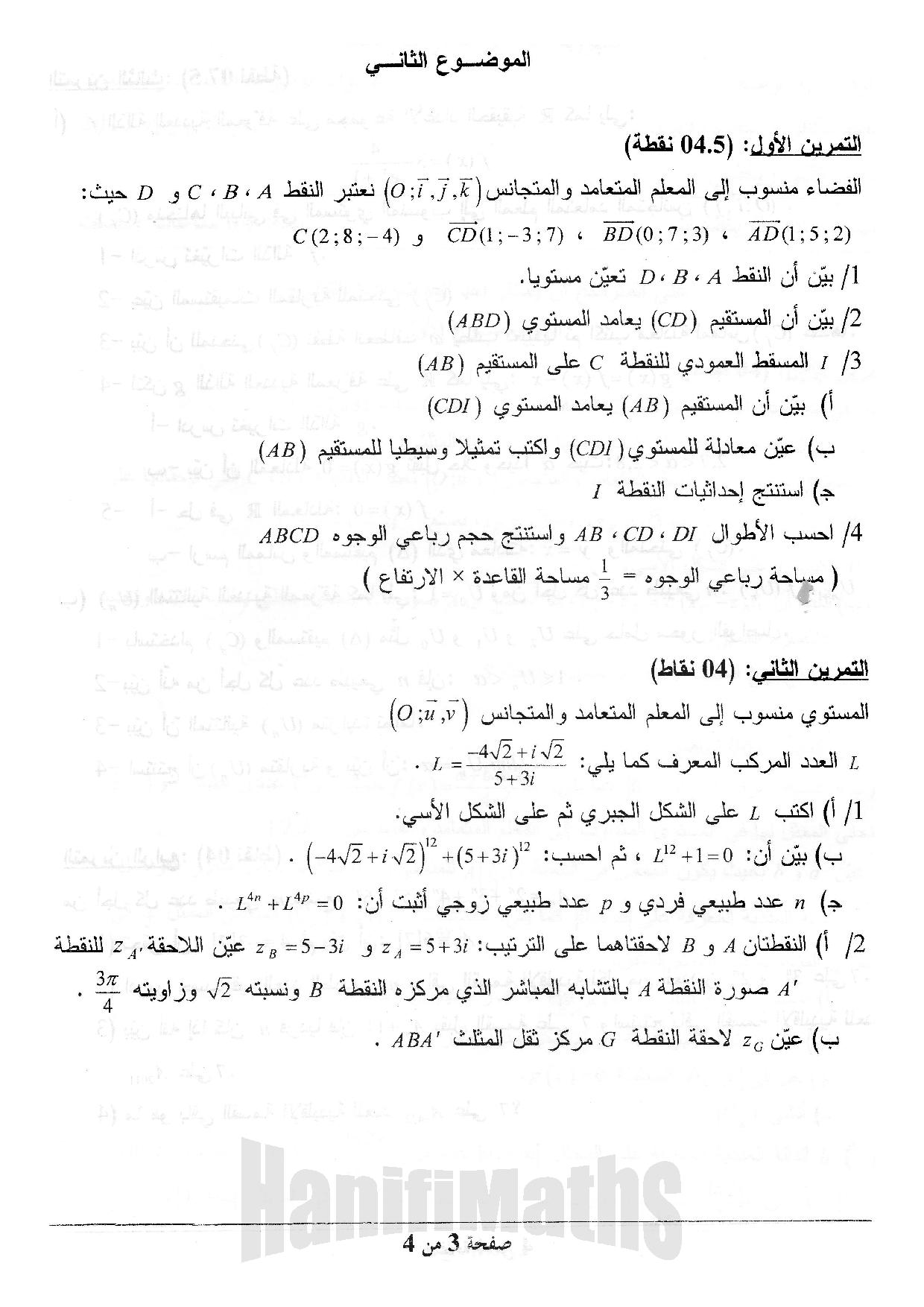 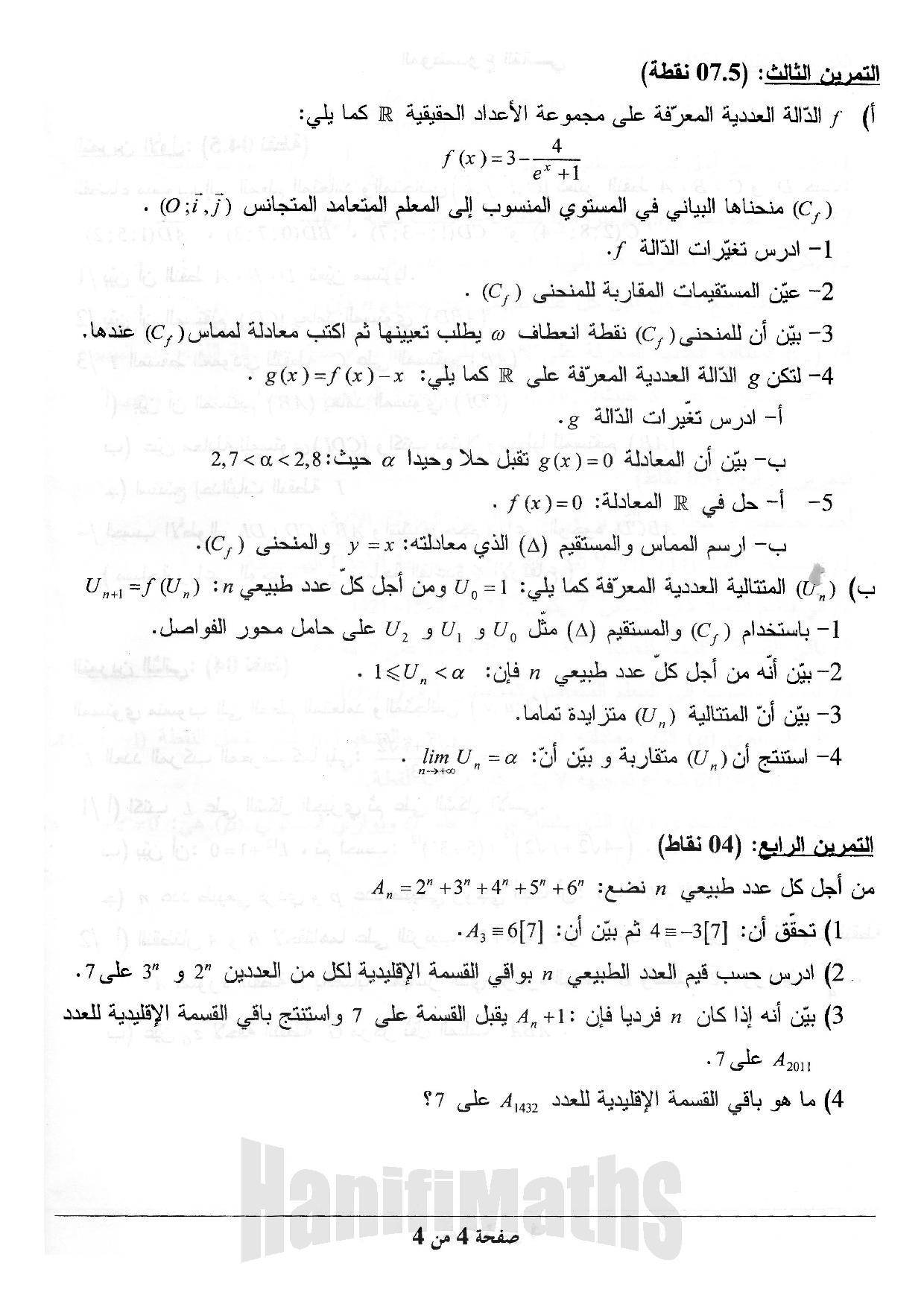 